§454.  Payment of tax in town where charters surrenderedWhen the charter of any municipality listed in the statement filed with the Secretary of State by the State Tax Assessor under section 381 is subsequently surrendered by Act of the Legislature, the tax assessed shall be an outstanding obligation of such municipality, and it shall be paid, and funds for payment thereof shall be raised by the State Tax Assessor in the same manner as provided by law in the case of other outstanding obligations of such municipality.  [PL 1973, c. 625, §244 (AMD).]SECTION HISTORYPL 1969, c. 502, §8 (AMD). PL 1973, c. 625, §244 (AMD). The State of Maine claims a copyright in its codified statutes. If you intend to republish this material, we require that you include the following disclaimer in your publication:All copyrights and other rights to statutory text are reserved by the State of Maine. The text included in this publication reflects changes made through the First Regular and First Special Session of the 131st Maine Legislature and is current through November 1, 2023
                    . The text is subject to change without notice. It is a version that has not been officially certified by the Secretary of State. Refer to the Maine Revised Statutes Annotated and supplements for certified text.
                The Office of the Revisor of Statutes also requests that you send us one copy of any statutory publication you may produce. Our goal is not to restrict publishing activity, but to keep track of who is publishing what, to identify any needless duplication and to preserve the State's copyright rights.PLEASE NOTE: The Revisor's Office cannot perform research for or provide legal advice or interpretation of Maine law to the public. If you need legal assistance, please contact a qualified attorney.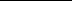 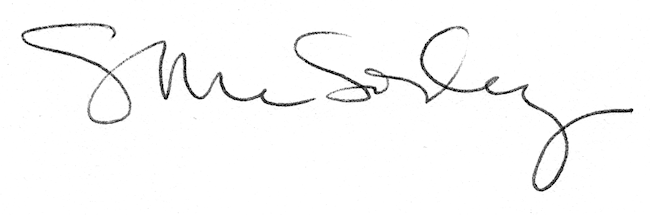 